MODELLO 3 – TIME SHEET MENSILE PERSONALE 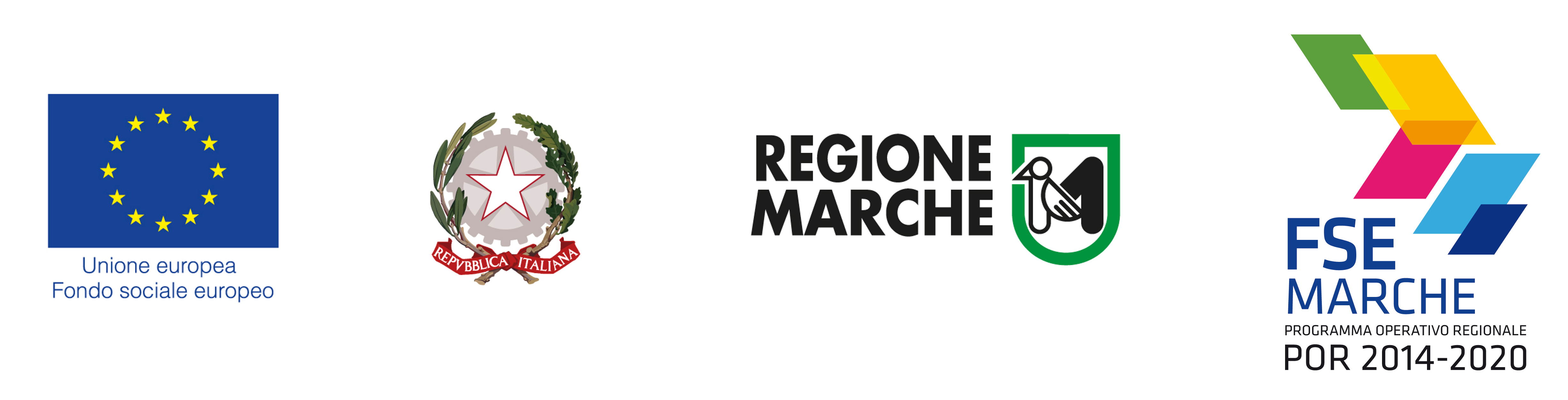 Logo Istituto capofila e      partner atsPROGETTO PILOTA PER LA TRASFORMAZIONE DIGITALE E LA DIDATTICA ORIENTATIVA NELLE ISTITUZIONI SCOLASTICHE TIMESHEET MESE DI ____________________DI _________________________________MESE\ANNO: FIRMA                                                                                      Codice SIFORM2:Coordinate POR MARCHE FSE 2014/20:Asse III; PdI 10.4Avviso pubblico di riferimento:DDPF N. 549/IFD del 25/05/2021Atto di ammissione a finanziamento:DDPF N. 1031/IFD del 23/09/2021Monte ore dell’attività:Data di inizio:Data di fine:GiornoORARIOORARIOOre lavorativeOre lavorativeOre lavorativeAttivitàGG/MM/AADalleAlleOre lavorativeOre lavorativeOre lavorativeAttivitàTotale ore